ТҮЙІНДЕМЕТолық аты-жөні ГОЛОВИНА КЛАРА МАҚСҰТҚЫЗЫТуған күні 19.05.1963 жАзаматтық ҚРТұрғылықты мекенжайы Нұр-СұлтанБайланыс телефоны  87025477448E-mail: golklara1982@mail.ruҒылыми дәрежесі филология ғылымдарының кандидатыҒылыми атағы2005 ж. Қазақстан Республикасы Жоғары аттестаттау комиссиясының тіл білімі кафедрасының доценті.2013 ж. Ресей жаратылыстану ғылымдары академиясының профессоры2014 заң ғылымдарының магистріЖоғарғы білім1980 - 1985 жылдарЖитомир мемлекеттік педагогикалық институты,«Ұлттық мектепте орыс тілі» мамандығы2005 - 2007 КИАО «Болашақ», мамандығы «Құқықтану»2012-2014 Орталық Қазақстан академиясы, «Құқықтану» магистратурасыҚазақстан Республикасы Білім және ғылым министрлігінің «Ыбырай Алтынсарин» төсбелгісімен марапатталған.Ғылыми еңбектеротандық және шетелдік басылымдарда 30-дан астам ғылыми мақалалар, оқу-әдістемелік құралдар жарияландыПедагогикалық өтілі 37 жылАтқарған қызметтері:03.12.2021 қазіргі уақытқа дейін Қазақ технология және бизнес университеті Әлеуметтік-гуманитарлық ғылымдар кафедрасы, доцент 11.01. 2016 2021 жылғы 30 қарашаға дейін Инновациялар және кәсіби даму агенттігінің Қазақстан Республикасындағы «Edu Travel Agency» ПУЭУ өкілі2.02. 2015 10.01. 2016жылға дейін  Беларусь Республикасы, Минск. «Республикалық кәсіптік білім беру институты» ММ, Халықаралық ынтымақтастық орталығы басшысының орынбасары: Қазақстан Республикасы мен Халықаралық Қайта Құру және Даму Банкі арасында жасалған Қарыз келісімі шеңберінде жүзеге асырылатын «ТЕХНИКАЛЫҚ ЖӘНЕ КӘСІПТІК БІЛІМ БЕРУДІ ЖАҢҒЫРТУ» жобасы бойынша КЕҢЕСШІ. .15.04.14 бастап  01.02.2019 «Жезқазған бизнес және көлік колледжі» ММ, Директордың кеңесшісі, ғылыми-әдістемелік жұмыс жөніндегі кеңесші03.12. 2009 14.01 2014 ж. «Заманауи көпсалалы колледж» ММ директоры2001 - 2009 Қарағанды ​​«Болашақ» ЖОО Тіл және аударма кафедрасының меңгерушісі.1998-2001 жж. «Ғылым» университетінің Тілдер кафедрасының меңгерушісі.Біліктілікті арттыру туралы сертификаттар,халықаралық тағылымдамалар 1. «Жоғары оқу орындарында орыс тілін оқытуда инновациялық технологияларды қолдану» біліктілігін арттыру курсы. - Нұр-Сұлтан, 29.01.2022, 72 сағат2. «Университеттердің халықаралық білім беру тәжірибесіндегі білім беру үлгілері мен технологиялары» халықаралық онлайн тағылымдамасы, 13-25 мамыр 2021 ж., 72 сағат.3. Халықаралық онлайн тағылымдама «Университет 4.0. Цифрлық трансформация». - 2021 жылғы 7 - 23 сәуір, 72 сағат. 4. «Шет елдердегі инклюзивті білім беру үлгілері» онлайн курсы, 20-30 қараша 2020 ж., 72 сағат.5. «Мұғалімнің цифрлық құзыреттілігі.Тиімді онлайн сабақ», 2020 жылғы 19 қазан – 18 қараша, 72 сағат.6. «Білім беру мекемесін басқару: қызметтерді жылжыту» бизнес курсы, 17-18 қыркүйек 2020 ж.7. «Тиімді онлайн сабақ» бағдарламасы бойынша оқыту, 10-31 тамыз 2020 ж., 54 сағат.Сөздік арқылы орыс, қазақ, неміс тілдерін білуКомпьютерлік дағдылар ДК – озық пайдаланушы, Microsoft Office, Excel, InternetЖеке қасиеттер: жауапкершілік, көпшілдік, еңбекқорлық, байсалдылық, нәтижеге бағдарлану, стандартты емес басқарушылық шешімдерді қабылдау қабілеті, дамуға және кәсіби өсуге ұмтылу, басқарушылық дағдылардың болуы, ұйымдастырушылық қабілеттер, ұжымды біріктіре білу.қосымша ақпарат2005 жылдан бастап Қазақстан орыс тілі мен әдебиеті мұғалімдері қоғамының (KazPRYAL) мүшесі.2013 жылдың 27 сәуірінен бастап Қазақстан Педагогикалық ғылымдар академиясының Басқарма мүшесіRESUMEFull name GOLOVINA KLARA MAKSUTOVNADate of birth 05/19/1963Citizenship Republic of KazakhstanPlace of residence Nur-Sultancontact number87025477448E-mail: golklara1982@mail.ruScientific degree candidate of philological sciencesAcademic title2005 Associate Professor of Linguistics of the Higher Attestation Commission of the Republic of Kazakhstan2013 Professor of the Russian Academy of Natural Sciences2014 Master of LawsHigher education1980 – 1985 Zhytomyr State Pedagogical Institute, specialty "Russian language in the national school"2005 - 2007 KIAO "Bolashak", specialty "Jurisprudence"2012-2014 Central Kazakhstan Academy, magistracy "Jurisprudence"Awards Badge of the Ministry of Education and Science of the Republic of Kazakhstan "Ybrai Altynsarin"Scientific worksmore than 30 publications of scientific articles, teaching aids in domestic and foreign publicationsPedagogical experience 37 yearsPositions held:03.12.2021 to present Kazakh University of Technology and Business, Department of Social Sciences and Humanities, Associate Professor 11.01. 2016  until November 30, 2021 Representative of the Agency for Innovation and Professional Development PUE "Edu Travel Agency" in the Republic of Kazakhstan2.02. 2015 to 10.01. 2016 Republic of Belarus, Minsk. EE "Republican Institute of Vocational Education", Deputy Head of the Center for International Cooperation: CONSULTANT in the Project "MODERNIZATION OF TECHNICAL AND VOCATIONAL EDUCATION", implemented under the Loan Agreement concluded between the Republic of Kazakhstan and the International Bank for Reconstruction and Development.04/15/14 to  02/01/2019 PI "Zhezkazgan College of Business and Transport",Advisor to the Director, Consultant for scientific and methodological work03.12. 2009 to 14.01. 2014 Director of the PI "Modern Multidisciplinary College"2001 - 2009 Head of the Department of Languages ​​and Translation of the Karaganda Institute of Acute Education "Bolashak"1998 - 2001 Head of the Department of Languages ​​of the University "Gylym"Certificates of professional development,international internships 1. Refresher course "Application of innovative technologies in teaching the Russian language in higher education". - Nur-Sultan, 01/29/2022, 72 hours2. International online internship "Models and technologies of education in international educational practices of universities", May 13 - 25, 2021, 72 hours.3. International online internship “University 4.0. Digital transformation". - April 7 - 23, 2021, 72 hours. 4. Online course "Models of inclusive education in foreign countries", November 20-30, 2020, 72 hours.5. Online course “Digital competence of the teacher.Effective online class”, October 19 – November 18, 2020, 72 hours.6. Business course "Management of an educational institution: promotion of services", September 17 - 18, 20207. Training under the program "Effective online lesson", August 10 - 31, 2020, 54 hours.Knowledge of languages ​​Russian, Kazakh, German with a dictionaryComputer skills PC - advanced user, Microsoft Office, Excel, InternetPersonal qualities: responsibility, sociability, diligence, balance, focus on results, the ability to make non-standard managerial decisions, the desire for development and professional growth, the availability of managerial skills, organizational skills, the ability to rally a team.Additional InformationSince 2005 Member of the Kazakhstan Society of Teachers of Russian Language and Literature (KazPRYAL)Since April 27, 2013 Member of the Board of the Academy of Pedagogical Sciences of KazakhstanРЕЗЮМЕ 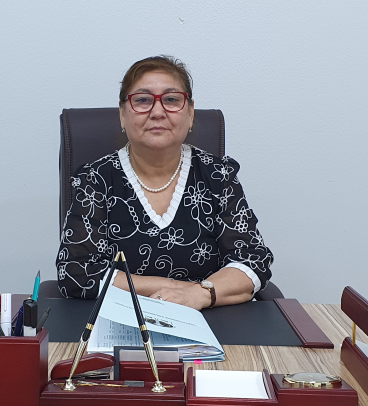 ФИО     ГОЛОВИНА  КЛАРА  МАКСУТОВНАДата рождения19.05.1963 г.ГражданствоМесто проживанияКонтактный телефонE-mail:Республики Казахстанг.Нур-Султан87025477448golklara1982@mail.ruУченая степенькандидат филологических науккандидат филологических наукУченое звание2005 г. доцент языкознания ВАК РКдоцент языкознания ВАК РК2013 г.профессор Российской академии естествознанияпрофессор Российской академии естествознания2014 гмагистр юридических наукмагистр юридических наукВысшее образование1980 - 1985 г.Житомирский государственный педагогический институт,специальность «Русский язык в национальной школе»Житомирский государственный педагогический институт,специальность «Русский язык в национальной школе»2005 – 2007 г.КИАО  «Болашак»,  специальность  «Юриспруденция»КИАО  «Болашак»,  специальность  «Юриспруденция»2012-2014 г.Центрально-Казахстанская Академия, магистратура «Юриспруденция»Центрально-Казахстанская Академия, магистратура «Юриспруденция»НаградыНагрудный знак Министерства образования и науки Республики Казахстан «Ыбрай Алтынсарин»Нагрудный знак Министерства образования и науки Республики Казахстан «Ыбрай Алтынсарин»Научные трудыболее 30-и публикаций научных статей, учебно-методических пособий в отечественных и зарубежных изданияхболее 30-и публикаций научных статей, учебно-методических пособий в отечественных и зарубежных изданияхСтаж педагогический  37 лет 37 летЗанимаемые должности:03.12.2021 г. по настоящее времяКазахский университет технологии и бизнеса, кафедра «Социально-гуманитарных наук», ассоцированный профессорКазахский университет технологии и бизнеса, кафедра «Социально-гуманитарных наук», ассоцированный профессор 11.01. 2016 г. по 30.11.2021 г.Представитель Агентства инноваций и  профессионального развития ЧУП «Эду Трэвел Эдженси» в Республике  КазахстанПредставитель Агентства инноваций и  профессионального развития ЧУП «Эду Трэвел Эдженси» в Республике  Казахстан2.02. 2015 г. по 10.01. 2016 г.Республика Беларусь, г.Минск. УО «Республиканский институт профессионального образования», заместитель начальника центра по международному сотрудничеству:  КОНСУЛЬТАНТ в Проекте «МОДЕРНИЗАЦИЯ ТЕХНИЧЕСКОГО И ПРОФЕССИОНАЛЬНОГО ОБРАЗОВАНИЯ», реализуемого в рамках Соглашения о займе, заключенного между Республикой Казахстан и Международным Банком Реконструкции и Развития. Республика Беларусь, г.Минск. УО «Республиканский институт профессионального образования», заместитель начальника центра по международному сотрудничеству:  КОНСУЛЬТАНТ в Проекте «МОДЕРНИЗАЦИЯ ТЕХНИЧЕСКОГО И ПРОФЕССИОНАЛЬНОГО ОБРАЗОВАНИЯ», реализуемого в рамках Соглашения о займе, заключенного между Республикой Казахстан и Международным Банком Реконструкции и Развития. 15.04.14 г. по 01.02.2019 г.ЧУ «Жезказганский колледж бизнеса и транспорта»,советник директора, консультант по научно-методической работеЧУ «Жезказганский колледж бизнеса и транспорта»,советник директора, консультант по научно-методической работе03.12. 2009 г. по 14.01. 2014 г.Директор ЧУ «Современный Многопрофильный колледж»Директор ЧУ «Современный Многопрофильный колледж»2001 – 2009 г. Заведующая  кафедрой языков и перевода Карагандинского института акутального образования «Болашак»Заведующая  кафедрой языков и перевода Карагандинского института акутального образования «Болашак»1998 – 2001 г.Заведующая кафедрой языков Университета «Ғылым»Заведующая кафедрой языков Университета «Ғылым»Сертификаты о повышении квалификации, международные стажировки1. Курс повышения квалификации «Применение инновационных технологий в преподавании русского языка в высшей школе». – г.Нур-Султан, 29.01.2022  г., 72 ч.2. Международная онлайн-стажировка «Модели и технологии воспитания в международных образовательных практиках университетов», 13 – 25 мая 2021 г., 72 ч.3. Международная онлайн-стажировка «Университет 4.0. Цифровая трансформация». - 7 – 23 апреля 2021 г., 72 часа. 4.    Онлайн-курс «Модели инклюзивного образования в зарубежных странах», 20 – 30 ноября 2020 г., 72 часа.5. Онлайн-курс «Цифровая компетентность педагога.Эффективное онлайн-занятие», 19 октября – 18 ноября 2020 г., 72 часа.6. Бизнес-курс «Менеджмент учреждения образования: продвижение услуг», 17 – 18 сентября 2020 г.7. Обучение по программе «Эффективный онлайн-урок», 10 – 31 августа 2020 г., 54 ч.1. Курс повышения квалификации «Применение инновационных технологий в преподавании русского языка в высшей школе». – г.Нур-Султан, 29.01.2022  г., 72 ч.2. Международная онлайн-стажировка «Модели и технологии воспитания в международных образовательных практиках университетов», 13 – 25 мая 2021 г., 72 ч.3. Международная онлайн-стажировка «Университет 4.0. Цифровая трансформация». - 7 – 23 апреля 2021 г., 72 часа. 4.    Онлайн-курс «Модели инклюзивного образования в зарубежных странах», 20 – 30 ноября 2020 г., 72 часа.5. Онлайн-курс «Цифровая компетентность педагога.Эффективное онлайн-занятие», 19 октября – 18 ноября 2020 г., 72 часа.6. Бизнес-курс «Менеджмент учреждения образования: продвижение услуг», 17 – 18 сентября 2020 г.7. Обучение по программе «Эффективный онлайн-урок», 10 – 31 августа 2020 г., 54 ч.Знание языковРусский, казахский, немецкий со словаремРусский, казахский, немецкий со словаремНавыки владения компьютеромПК – опытный пользователь, Microsoft Office, Excel, InternetПК – опытный пользователь, Microsoft Office, Excel, InternetЛичностные качестваответственность, коммуникабельность, исполнительность, уравновешанность, нацеленность на результат,  способность принимать нестандартные управленческие решения, стремление к развитию и профессиональному росту, наличие управленческих навыков,  организаторские способности, способность сплотить коллектив.ответственность, коммуникабельность, исполнительность, уравновешанность, нацеленность на результат,  способность принимать нестандартные управленческие решения, стремление к развитию и профессиональному росту, наличие управленческих навыков,  организаторские способности, способность сплотить коллектив.Дополнительная информацияС 2005 г.Член Казахстанского общества преподавателей русского языка и литературы (КазПРЯЛ)Член Казахстанского общества преподавателей русского языка и литературы (КазПРЯЛ)С 27.04.2013 г.Член совета Академии педагогических наук КазахстанаЧлен совета Академии педагогических наук Казахстана